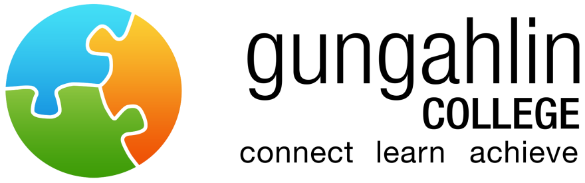 Second Hand Uniform Shop Order FormDate: _____ / _____ / _____ Students Name: _________________________ Parents Name: __________________________ Contact phone: ____________Email: ___________________________________________________________I would like to see if you have the following uniform items:Please return form to front office or email gungahlincollege@ed.act.edu.auCollection and payment will be organised if items are in stock.All items are sold as is.All items have been laundered prior to sale.Cash sales only.All second-hand uniform requests are passed along to the P&C for processing.ItemGenderPriceSizeQuantityAvailabilityAvailabilityCostPolo ShirtMale XS-XXL$10AN/APolo ShirtFemale 8-18$10White BlouseFemale 6-16$15SkirtFemale 6-18$20HoodieUnisex XS-XXL$20HoodieYouths 12yrs-16$20Canterbury JerseyUnisex 3XS-XXL$30Total Total Total Total Total Total Total CollectedCollectedCollectedCollectedCollectedCollectedCollected